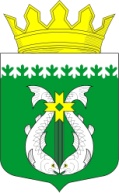 РОССИЙСКАЯ ФЕДЕРАЦИЯ РЕСПУБЛИКА  КАРЕЛИЯСОВЕТ ДЕПУТАТОВ МУНИЦИПАЛЬНОГО ОБРАЗОВАНИЯ «СУОЯРВСКИЙ РАЙОН»XXXV сессия                                                                                                            IV  созыва РЕШЕНИЕ          23 сентября 2021 года                                                                                           №  339О принятии движимого имущества из государственной собственности города Москвы в муниципальную собственность муниципальногообразования «Суоярвский район»            В соответствии с частью 1 статьи 51 Федерального закона от 6 октября 2003 года №131-ФЗ «Об общих принципах организации местного самоуправления в Российской Федерации», Постановлением Правительства РФ от 13 июня 2006 года №374 «О перечняхдокументов, необходимых для принятия решения о передаче имущества из федеральной собственности в собственность субъекта Российской Федерации или муниципальную собственность, из собственности субъекта Российской Федерации в федеральную собственность или муниципальную собственность, из муниципальной собственности в федеральную собственность или собственность субъекта Российской Федерации», пунктом 4.2  части  IV Положения о порядке управления и распоряжения имуществом, находящимся в муниципальной собственности муниципального образования «Суоярвский район», утвержденного решением VIII сессии Совета депутатов муниципального образования «Суоярвский район» от 30 мая 2007 года № 70, учитывая поручение Президента Российской Федерации Путина В.В. от 25.09.2019 года о поддержке киосков прессы в стране и обращение Министерства экономического развития и промышленности Республики Карелия №12460/13.2-10/МЭР от 20.09.2021Совет депутатов муниципального образования  «Суоярвский район» РЕШИЛ:Принять из государственной собственности города Москвы от Департамента городского имущества города Москвы в муниципальную собственность муниципального образования «Суоярвский район» Республики Карелия движимое имущество согласно перечню (приложение);Администрации муниципального образовании «Суоярвский район» направить настоящее  решение в Департамент городского имущества города Москвы.Поручить Администрации муниципального образования «Суоярвский район» осуществить прием объектов государственной собственности города Москвы в муниципальную собственность муниципального образования «Суоярвский район» Республики Карелия в установленном законодательством порядке. Председатель  Совета депутатов МО «Суоярвский район»,Глава муниципального образования «Суоярвский район»                                                                                               Н.В. Васенина                                                                                                                                                                   Приложение к решению  сессии                                                                                                                                                               Совета депутатов муниципального                                                                                                                                                               образования «Суоярвский район»                                                                                                                                                               № 339  от 23.09.2021ПЕРЕЧЕНЬдвижимого имущества, передаваемого из государственной собственности города Москвы в муниципальную собственность муниципального образования «Суоярвский район» Республики КарелияПредседатель  Совета депутатов МО «Суоярвский район»,Глава муниципального образования «Суоярвский район»                                                                                                                                                                                        Н.В. Васенина    № п/пПолное наименование передающей организацииНаименование имуществаКоличество (шт)Индивидуализирующие характеристики имущества1.Департамент городского имущества города МосквыНестационарный торговый объект со специализацией «Печать», тип 4(9)1Общая площадь – 9,0 кв.м.;Вес без торгового оборудования – 3700 кг;Высота по габариту – 2900 мм.